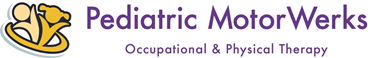     			   6300 22 Mile Road, Suite 5,  Shelby TWP, MI 48317Telephone: (586)330-0872Patient HistoryToday’s Date: _______________________	Completed by: _________________________________Patient Name: _______________________	Birthdate: ______________	Age: _______________Gender:     □ Female               □ Male		Date/Purpose of last medical checkup: _____________________________________________________Who was this medical checkup with? ______________________________________________________Please list any medical precautions the therapist should be aware of when working with your child: _____________________________________________________________________________________Child’s Physician and Health Care Provider InformationPlease list ALL physicians and health care providers that your child has seen, including future appointments and practitioners your child will be seeing:Previous Testing and TreatmentsPlease provide information about any previous assessments or treatmentMedical InformationMedicationsPregnancy, Labor and DeliveryEarly DevelopmentPlease give approximate ages if remembered, or comment on anything unusualVisual DevelopmentAuditory DevelopmentFamily Members in the HomeFamily AdaptationAdoption (If applicable)SchoolComments:___________________________________________________________________________________________________________________________________________________________________________________________________________________________________________________________________________________________________________________________________________________________________________________________________________________________________________________________________________________________________________________________________________________________________________________________________________________Please check ALL of the following who your child has seen in the past, is currently seeing, or will be seeing in the future:□   Pediatrician(s)         		              □   Ear, Nose, and Throat (ENT)	              □   Neurologist        	□   Orthopedic Specialist     	              □   Psych/Counsellor         		□   ABA        	□   Dietician          	 	              □   Care Coordinator 			□   Dentist□   OT				              □   PT 					□   SLP 			□   Opthamologist/Optometrist                □   Vision Therapist			□   Other: _______Name:Profession/Specialty:Profession/Specialty:Address/Location:Address/Location:Phone:Name:Profession/Specialty:Profession/Specialty:Address/Location:Address/Location:Phone:Name:Profession/Specialty:Profession/Specialty:Address/Location:Address/Location:Phone:Name:Profession/Specialty:Profession/Specialty:Address/Location:Address/Location:Phone:Name:Profession/Specialty:Profession/Specialty:Address/Location:Address/Location:Phone:Name:Profession/Specialty:Profession/Specialty:Address/Location:Address/Location:Phone:Name:Profession/Specialty:Profession/Specialty:Address/Location:Address/Location:Phone:Name:Profession/Specialty:Profession/Specialty:Address/Location:Address/Location:Phone:AssessmentsAssessmentsAssessmentsTreatmentTreatmentTreatmentYesNoPlace/DateYesNoPlace/DateMedicalAudiologicalSpeechEducationalPsychologicalOccupational TherapyPhysical TherapyWhich of the following has your child been diagnosed with (Please check all that apply):Which of the following has your child been diagnosed with (Please check all that apply):Which of the following has your child been diagnosed with (Please check all that apply):√DiagnosisWho Made the DiagnosisADDADHDAnxiety DisorderSpecify:Autism Spectrum DisorderCerebral Palsy (CP)Cognitive DelayDown SyndromeDyslexiaEmotional DisorderSpecify:Failure To Thrive (FTT)Fragile X SyndromeGenetic Disorder or Syndrome Specify:Learning DisabilitiesSpecify:Mood DisorderSpecify:Oppositional Defiance Disorder (ODD)Post Traumatic Stress Disorder (PTSD)Sensory Processing Disorder (SPD) or Sensory Integration DysfunctionTourette’s SyndromeTraumatic Brain Injury (TBI)OtherSpecify:√Illness/ProblemAgeFrequency/Other DetailsEar InfectionsTubes in EarsRespiratory ProblemsCardiac/Heart ProblemsHigh FeverMeningitisAdenoid/Tonsil ProblemsFrequent ColdsStrep ThroatFood AllergiesEnvironmental AllergiesAsthmaBronchitisSkin problemsGastro-Intestinal problemsRefluxSeizuresEpilepsyNightmaresSleep ProblemsBroken LimbsSurgeriesHospitalizationsOtherHas your child ever had an accident/injury requiring medical attention?  □  Yes     □  NoIf Yes, Please explain:Are there any other medical illnesses or conditions which have been diagnosed?  □ Yes   □ NoIs your child in good general health at the present time?  Please list all medications that your child has received IN THE PAST:Please list all medications that your child has received IN THE PAST:Please list all medications that your child has received IN THE PAST:MedicationPurposeWhen TakenPlease list all medications that your child is CURRENTLY taking:Please list all medications that your child is CURRENTLY taking:Please list all medications that your child is CURRENTLY taking:MedicationDosagePurposeDescribe your experience during pregnancy, labor and delivery:Please provide the following details about the labor and deliveryPlease provide the following details about the labor and deliveryPlease provide the following details about the labor and deliveryPlease provide the following details about the labor and deliveryPlease provide the following details about the labor and deliveryPlease provide the following details about the labor and deliveryLength of LaborhourshourshourshoursComments:Gestation age at birthweeksweeksweeksweeksBirth WeightLbs.          OuncesLbs.          OuncesLbs.          OuncesLbs.          OuncesAPGAR ratings (if known)YesNoCommentsCommentsWas your child premature?Was your child premature?How early?How early?Were forceps used to assist with delivery?Were forceps used to assist with delivery?Was suction used to assist with delivery?Was suction used to assist with delivery?Was this a vaginal delivery?Was this a vaginal delivery?Was this a c-section delivery?Was this a c-section delivery?Was your child in a head-down position?Was your child in a head-down position?Was your child in a breech position?Was your child in a breech position?Did your child cry immediately after birth?Did your child cry immediately after birth?Did your child require special treatment?Did your child require special treatment?          Oxygen?          Oxygen?          Jaundice?          Jaundice?          NICU?          NICU?          Procedures?          Procedures?          Feeding Issues?          Feeding Issues?Did your child have any birth injuries?Did your child have any birth injuries?Specify:Specify:Developmental MilestonesAge AchievedComments/DetailsRolling OverSit AloneCrawlWalkChew Solid FoodDrink From a CupSay WordsSay SentencesWhat is your child’s preferred play position (sitting, standing, laying on stomach, etc)?Please provide the following details about your child’s developmentPlease provide the following details about your child’s developmentPlease provide the following details about your child’s developmentPlease provide the following details about your child’s developmentYesNoDetails/CommentsDislikes Lying on StomachDislikes Lying on BackEnjoys bouncingEnjoys being upside downWas/Is your child a toe-walker?If yes, until what age?Actively explored/moved around?In the past, has your child experienced any problems with his/her vision?        □  Yes       □  NoIf Yes, please explain:Are you aware of any current problems with your child’s vision?     □  Yes	□  NoIf Yes, please explain:When was the last time his/her vision was tested?What were the results?Has your child had any problems with his/her hearing? (Operations, infections, tubes, etc.)  Ear Infections:    □  Seldom		□  Sometimes		□  Often               □  Never        		 □  Mild		               □  Moderate		□  SevereAre you aware of any current hearing problems?NameAgeSexM / FRelationship to childMarital Status of Parents:     □ Married     □  Separated     □  Divorce     □  Other:How do you prefer information to be provided to you?  	□  Verbal		□  Written		□  BothHave there been any specific events or traumas linked with the onset of your child’s difficulties:What, if any, stresses are affecting your family at this time?Which language(s) is spoken at home?What do you enjoy most about your child and family?How would you describe your child’s general adjustment at home?  □  Poor     	□  Fair     	□  Good     	□  ExcellentDescribe the circumstances surrounding the adoption:Age when adopted:# Prior foster homes:  Is your child aware of his/her adoption?       □  Yes		□  NoSchool:Grade in School:  Teacher’s Name:  Type of Classroom:  Does your child have an IEP?   	□  Yes       □  NoDoes your child have an IEP?   	□  Yes       □  NoWhat Special Ed Services does your child have at school?	□  OT            □  PT            □  ST            □  Resource            □  Other:  What Special Ed Services does your child have at school?	□  OT            □  PT            □  ST            □  Resource            □  Other:  